Your recent request for information is replicated below, together with our response.I would like to request updated crime and detection data to follow on from the data that was previously published - i.e. the same data, but from January 2023 to the most recent full month available.The previously published data can be seen here:https://www.scotland.police.uk/access-to-information/freedom-of-information/disclosure-log/disclosure-log-2022/december/22-2502-crime-statistics-by-data-zones-sgjd-code-2011-to-date/Please find the requested information in the attached spreadsheets.  I would ask you to carefully note the caveats included with each set of data.  If you require any further assistance, please contact us quoting the reference above.You can request a review of this response within the next 40 working days by email or by letter (Information Management - FOI, Police Scotland, Clyde Gateway, 2 French Street, Dalmarnock, G40 4EH).  Requests must include the reason for your dissatisfaction.If you remain dissatisfied following our review response, you can appeal to the Office of the Scottish Information Commissioner (OSIC) within 6 months - online, by email or by letter (OSIC, Kinburn Castle, Doubledykes Road, St Andrews, KY16 9DS).Following an OSIC appeal, you can appeal to the Court of Session on a point of law only. This response will be added to our Disclosure Log in seven days' time.Every effort has been taken to ensure our response is as accessible as possible. If you require this response to be provided in an alternative format, please let us know.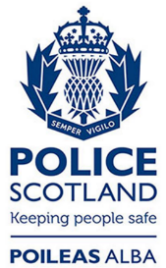 Freedom of Information ResponseOur reference:  FOI 24-1432Responded to:  27th June 2024